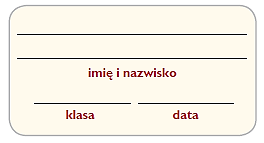 Wielkie miasta Europy:
Paryż i Londyn1.Uzupełnij schemat.2.Oceń, które informacje odnoszą się do Paryża, a które – do Londynu. Wstaw znak X w odpowiedniejkolumnie. Niektóre opisy dotyczą obu tych miast.3.Rozwiąż krzyżówkę.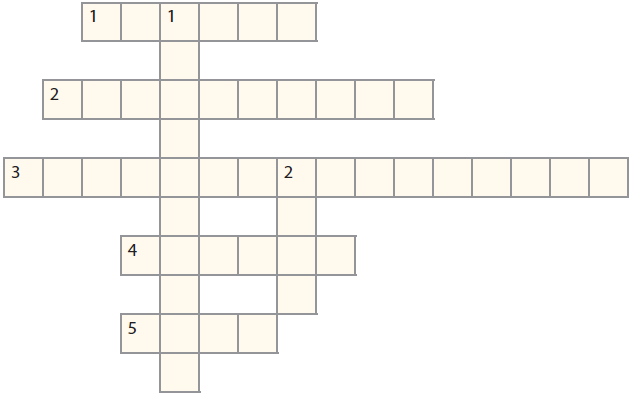 Poziomo:1. Rzeka, nad którą leży Londyn.2. Jedno ze wzgórz Paryża. Upodobalije sobie europejscy artyści.3. Cecha miejscowości zamieszkanej przezosoby wywodzące się z różnych kulturi pochodzące z różnych kontynentów.4. Największe miasto w Europie.5. Biznesowe centrum Londynu.Pionowo:1. Ośrodek gospodarczy i kulturalnyo międzynarodowym znaczeniu.2. Najsłynniejsze paryskie muzeum.Lp.Który kraj opisano w poniższych zdaniach?ParyżLondyn1Leży w dolinie rzeki.2Ważny międzynarodowy węzeł komunikacyjny, w którego sąsiedztwie znajduje się kilka lotnisk.3Znaczna część mieszkańców pochodzi z Afryki i rejonu Morza Karaibskiego.4Wielu mieszkańców pochodzi z Azji, na przykład z Indii.5Ogromne, gęsto zabudowane miasto, wokół którego leżą mniejsze miejscowości.6Od centrum tego miasta rozchodzą się promieniście drogi szybkiego ruchu i autostrady.7Jest kojarzony przede wszystkim z finansami i handlem.8Bywa nazywany światową stolicą mody.9Powstał około 2 tys. lat temu. Znajdują się w nim światowej klasy zabytki.